  of Planning and Budget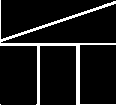 Nonstate Agency Budget RequestThis information is requested by the Department of Planning and	 Budget pursuant to §2.2-1505 of the Code of Virginia.  Each question must be answered.  An incomplete form may jeopardize your request.A.  Background3.	Chief executive officer:Name: 	Title:	Business address:	Telephone number: 	      E-mail address:  	4. Legal status of agency:	  Corporation	  Foundation 	 Authority	 Partnership	 Political subdivision	Other  (Please explain)	5.  Statutory Authority:6.	Exemption from taxation under § 501 (c) (3) of the United States Internal Revenue Code:	Tax identification number: 		Date of approval: 	7.	Affiliations with private institutions of higher education:8.	Affiliations with a religious agency:(Form is continued on next page)B.  Agency Profile1.  History:2.  Services:3.  Mission:4.  Goals:5.  Customers:6.  Performance measurement:7.  Agency Budget (Based on State Fiscal Year):(Form is continued on next page)C.  Request Justification1.  Requested state appropriation:2.  Description:3.  Methodology:4.  Economic benefit:6.  Expected outcome:7.   Consequences of not funding:(Form is continued on next page)D.  Matching FundsE.  CertificationI hereby certify that the information provided herein is correct and accurate, to the best of my knowledge. 1.  Legal name: 2.  Agency Location:Source of FundingFY 2013 ActualProjected FY 2014 Projected FY 2015TotalFY 2015FY 2016Operating expense$$    One-time    RecurringCapital expense$$Total Request$$Source and Description of FundsDate Funds AvailableAmountAmount$$$$$$Person completingthis form:Typed nameDateTitle Signature